Фурнитура МАСО (Австрия)Запор основной поворотно-откидной с фиксированным расстоянием до ручки. Дорнмасс 15мм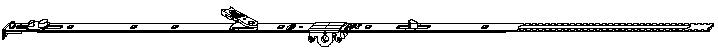 Запор основной поворотно-откидной с переменным  расстоянием до ручки. Дорнмасс 15мм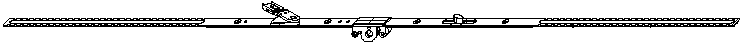 Запор основной поворотный с фиксированным расстоянием до ручки. Дорнмасс 15мм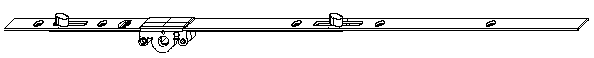 Запор основной поворотный с средним положением  ручки. Дорнмасс 15мм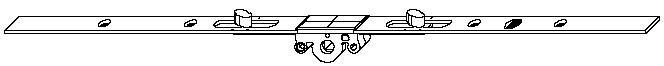 Поворотно-откидной основной запор фиксированный, дорнмасс 6,5 мм.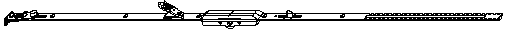 Повороный основной запор  фиксированный, дорнмасс 6,5мм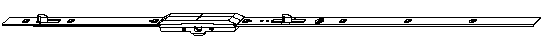 Поворотно-откидные запоры с нестандартным дорнмассом.А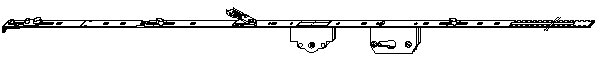 В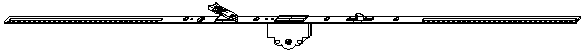 Нижний шпингалет переменного основного запора.                      арт. 52432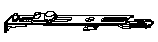 Применяется совместно с каждым переменным поворотно-откидным основным запором.Шпингалет переменного основного запора. (верхний)        арт. 10538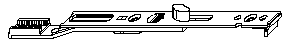 Применяется  для поворотных окон улучшенной комплектации.Шпингалет переменного основного запора.  для арочных окон                                арт. 52496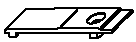 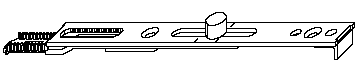 Удлинитель основного запора.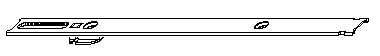 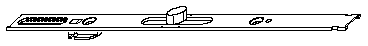 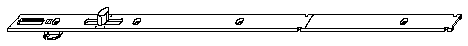  Арт. 10585 – 250мм          10586 – 250мм с цапфой          10587 - 600 мм с цапфой, обрезается до 400 ммУгловые переключателиУгловой переключатель (стандартный)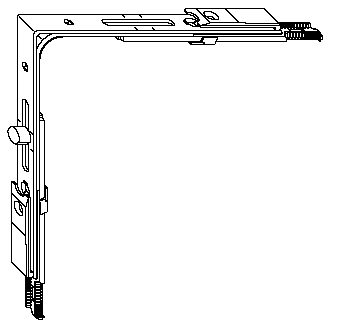 Угловой переключатель (с одним коротким бедром)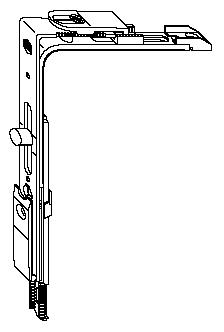 Угловой переключатель (с двумя цапфами)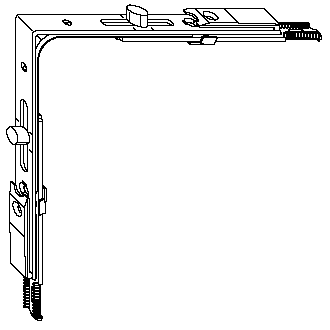 Угловой переключатель ( щелевого проветривателя)Ножницы петлевые.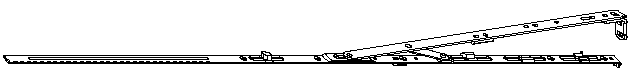  Диапазон 1 – с стандартным угловым переключателем Диапазон 2 -  Угловой переключатель (с одним коротким бедром)Ножницы  с микропроветриваниемНожницы поворотныеА          В        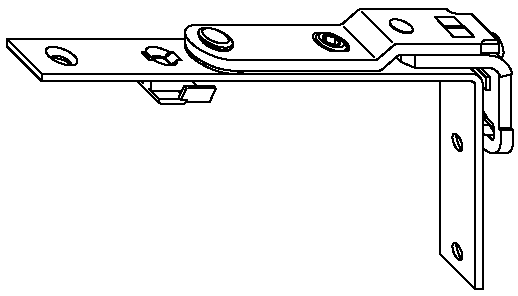 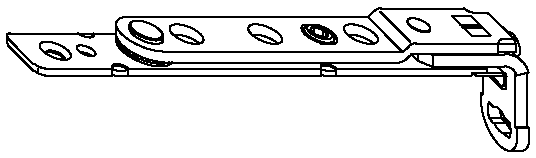        4. Запоры средние.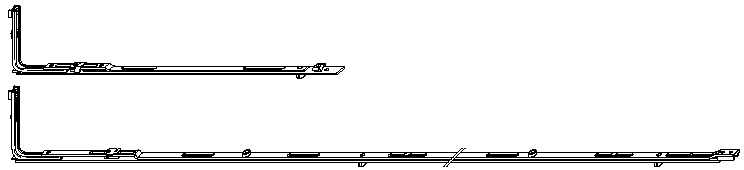 Петли для пластиковых окон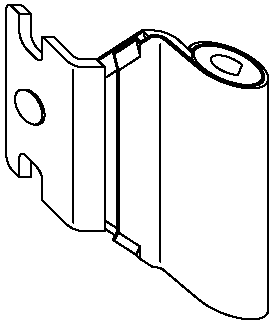 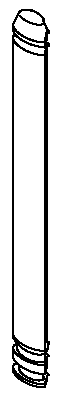 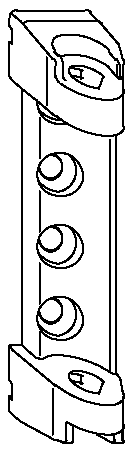 А                       В                                   СНижняя петля в наплав.А  В      С       D  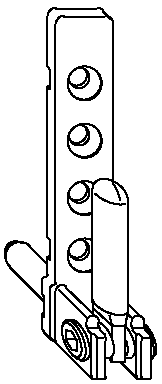 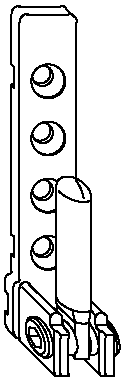 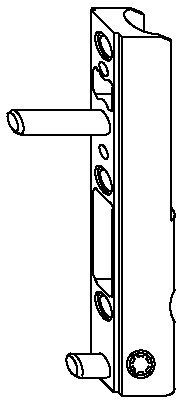 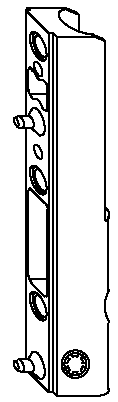 Нижняя фальцевая петля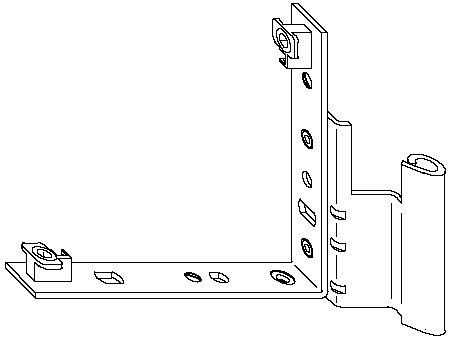 Петли для деревянных окон.Верхняя петляА  В   С   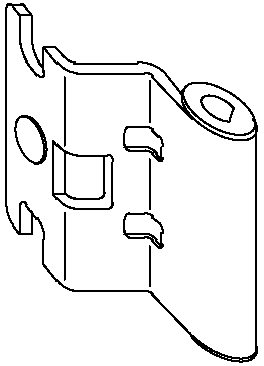 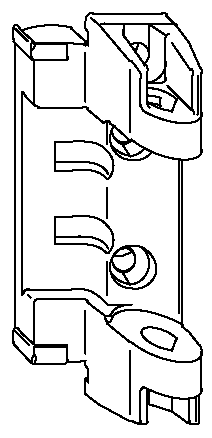 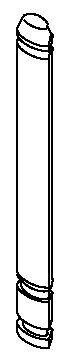 Нижняя петляА      В       С        D 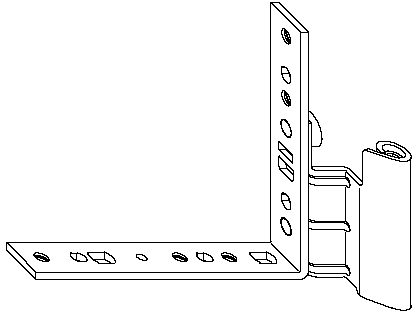 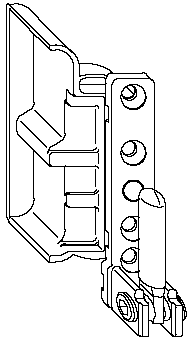 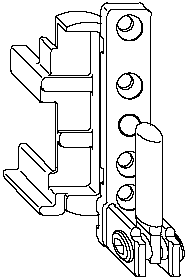 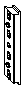                                           Средние прижимы.А   В 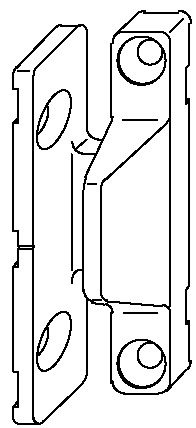 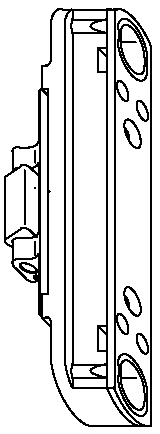 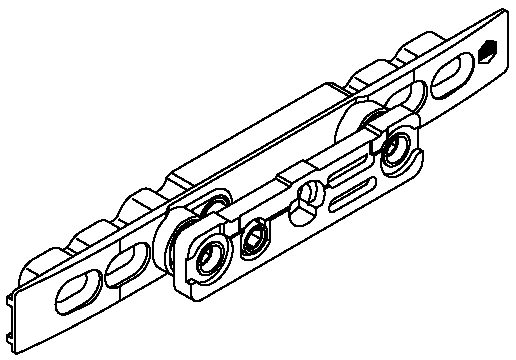 АртикулТипоразмерДиапазонРасст-е до ручкиКол-во цапф52400Gr.00370-620120-52401Gr.0430-680170-52402Gr.1600-800300-52403Gr.2600-800300-52404Gr.3801-10004001206297(52405)Gr.41001-12505001206299(52406)Gr.51251-1500600152407Gr.61500-1750700155158Gr.6а1660-18501050252410Gr.71851-210010502АртикулТипоразмерДиапазонКол-во цапфПримечание52422Gr.1500-650-52423Gr.1A650-900-52966Gr.2650-900-52424Gr.2A750-900-206298(52425)Gr.3  901-13001206300(52426)Gr.4  1301-1800154952Gr.4A1301-18002206301(52427)Gr.5  1800-23502АртикулТипоразмерДиапазонРасст-е до ручкиКол-во цапф55363Gr.1400-600170255364Gr.2601-800300255365Gr.3801-1000400255366Gr.4  1001-13005003206303 (55367)Gr.51250-1500600355368Gr.71501-1800700355369Gr.91801-20001050455370(55132)Gr.102001-22001050455333(55371)Gr.112201-24001050457861Gr.122401-260010504АртикулТипоразмерДиапазонРасст-е до ручкиКол-во цапф52463Gr.1500-650300-500252464Gr.1A650-900501-700252465Gr.2650-900701-10002206302Gr.2A750-9001001-1400355037Gr.3  901-13001401-18003АртикулТипоразмерДиапазонРасст-е до ручкиКол-во цапф52415Gr.0430-680         170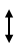 152416Gr.1600-800300152417Gr.2801-1000400152418Gr.31001-1250500152419Gr.41251-1500600152420Gr.51500-17507001АртикулТипоразмерДиапазонРасст-е до ручкиКол-во цапф55885Gr.2500-800         300255886Gr.3801-1000400255887Gr.41001-1300500355888Gr.51250-1500600355889Gr.61501-1800700355890Gr.71801-200010504АртикулТипоразмерDMДиапазонРасст-е до ручкиКол-во цапф58443Gr.6 с отверстием для цилиндра Multi IS251851-2100105052825Gr.7 с отверстием для цилиндра Multi IS252101-2350105052830Gr.6 с отверстием для цилиндра401851-2100105055182Gr.1  IS25500-650перем.54773Gr.2  IS25651-900перем.54790Gr.3  IS25901-1300перем.54791Gr.4  IS251301-1800перем.54792Gr.5  IS251800-2350перем.55319Gr.3 без блокиратора30901-1300перем.58008Gr.3  IS30901-1300перем.55320Gr.4  без блокиратора301301-1800перем.58009Gr.4   IS301301-1800перем.55321Gr.5  без блокиратора301800-2350перем.58010Gr.5   IS301800-2350перем.54782Gr.5351800-2350перем.55243Gr.140500-650перем.55245Gr.240651-900перем.55185Gr.340901-1300перем.55186Gr.4401301-1800перем.55187Gr.5401800-2350перем.22015Gr.6451851-2100105054741Gr.6  (A)501851-21001050АртикулТипоразмерДиапазон 1Диапазон 2Кол-во цапф52443Gr.00400-430280-310-52444Gr.0431-630311-500-52445Gr.1 601-800501-700-206756Gr.1 648-800548-700152446Gr.2 801-1050-152447Gr.3 1051-1300-152448Gr.4 1301-1400-1АртикулТипоразмерДиапазон 1Диапазон 2Кол-во цапф52660Gr.0 правые430-600310-500-52661Gr.0 левые431-600310-500-52662Gr.1 правые601-800501-700-52663Gr.1 левые601-800501-7001206757Gr.1 правые648-800548-7001206758Gr.1 левые648-800548-700152664Gr.2 правые 801-1050-152665Gr.2 левые 801-1050-152666Gr.3 правые1051-1300-152667Gr.3 левые1051-1300-1АртикулПоворотные петли52462Для пластиковых окон (А)52702Для деревянных окон (В)АртикулТипоразмерДиапазонКол-во цапф52453MV 300 (A)          600-750154674Gr.00 (A)750-1050154675Gr.0 (A)1051-1300154676Gr.1 (A)1250-1500152457Gr.2 (A)1500-1750152458Gr.3 (A)1750-1950259920Gr.4 (A)1950-2350352823Gr.3 удлиняемый (B)от 17502АртикулВерхняя петля на коробке (A)52480Цапфы 3 мм, вес створки до 80 кг.52481Цапфы 7 мм, вес створки до 120 кг.94491Штифт (C)АртикулВерхняя угловая петля (на створке) (B)5470618/0, 12/18-95677118/6, 12/18-135248720/1, 12/20-95248920/3, 12/20-115248620/6, 12/20-135535920/7, 12/20-155800421/6, 12/21-135505122/6, 12/22-13АртикулНижняя петля на раме52483Цапфы 3 мм, вес створки до 100 кг. (B)52484Цапфы 7 мм, вес створки до 120 кг. (A)СереброНижняя петля на створке52478Цапфы 3 мм, вес створки до 120 кг. (D)52479Цапфы 5 мм, вес створки до 120 кг. (C)АртикулНижняя петля на створке (C)5489020/1 правая, 12/20-95489120/1 левая, 12/20-95489220/6 правая, 12/20-135489320/6 левая, 12/20-13АртикулВерхняя петля на коробке550944/18-9 правая (B)550944/18-9 левая (B)94491Штифт (с)АртикулВерхняя петля угловая на створке (А)20253412/18-920253612/20-9АртикулПетля на коробке нижняя, вес створки до 130кг.550924/18-9, правая (B)550934/18-9, левая (B)5270312/18-9, правая (C)5270412/18-9, левая (C)5472612/20-9, правая (C)5472712/20-9, левая (C)АртикулПетля на створке, вес створки до 130кг.(А)5270612/18-9, правая5270712/18-9, левая5472812/20-9, правая5472912/20-9, левая40485 Подкладка фурнитурной петли (D)Декоративные накладки МасоДекоративные накладки МасоДекоративные накладки МасоДекоративные накладки МасоДекоративные накладки МасоДекоративные накладки МасоДекоративные накладки МасоДекоративные накладки МасоДля пластиковых окон с нижней петлей в наплавДля пластиковых окон с нижней петлей в наплавДля пластиковых окон с нижней петлей в наплавДля пластиковых окон с нижней петлей в наплавДля пластиковых окон с нижней петлей в наплавДля пластиковых окон с нижней петлей в наплавДля пластиковых окон с нижней петлей в наплавДля пластиковых окон с нижней петлей в наплав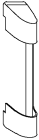 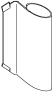 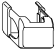 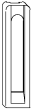 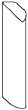 ЦветЦветЦветВерхВерхНизНизНизЦветЦветЦветРамаСтворкаРамаРамаСтворкаЦветЦветЦветРамаСтворкаКороткаяДлиннаяСтворкаБелыйБелыйБелый4208342084417424174342087Светлая бронзаСветлая бронзаСветлая бронза4209742105417624175242093Золото глянцЗолото глянцЗолото глянц4209842106417634176042094ТитанТитанТитан4209942107420484205742095ШампаньШампаньШампань4210342108420494205842096СереброСереброСеребро4376143760435664356743940ХромХромХром4424344244442414424244246КоричневыйКоричневыйКоричневый4218942192421954220842186Черный4219042193421964220942187Без декоративных накладок (пылезащитный вкладыш)Без декоративных накладок (пылезащитный вкладыш)Без декоративных накладок (пылезащитный вкладыш)Без декоративных накладок (пылезащитный вкладыш)Без декоративных накладок (пылезащитный вкладыш)Без декоративных накладок (пылезащитный вкладыш)Без декоративных накладок (пылезащитный вкладыш)43651Для пластиковых окон с нижней фальцевой петлейДля пластиковых окон с нижней фальцевой петлейДля пластиковых окон с нижней фальцевой петлейДля пластиковых окон с нижней фальцевой петлейДля пластиковых окон с нижней фальцевой петлейДля пластиковых окон с нижней фальцевой петлейДля пластиковых окон с нижней фальцевой петлейДля пластиковых окон с нижней фальцевой петлей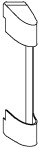 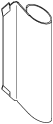 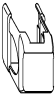 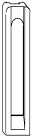 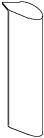 ЦветЦветВерхВерхНизНизНизНизЦветЦветРамаСтворкаРамаРамаСтворкаСтворкаЦветЦветРамаСтворкаКороткаяДлиннаяСтворкаСтворкаБелыйБелый42083420844174241743правая41740БелыйБелый42083420844174241743левая41741Светлая бронзаСветлая бронза42097421054176241752правая41764Светлая бронзаСветлая бронза42097421054176241752левая41770Золото глянцЗолото глянц42098421064176341760правая41769Золото глянцЗолото глянц42098421064176341760левая41771ТитанТитан42099421074204842057правая42063ТитанТитан42099421074204842057левая42060ШампаньШампань42103421084204942058правая42064ШампаньШампань42103421084204942058левая42061СереброСеребро43761437604356643567правая43564СереброСеребро43761437604356643567левая43565КоричневыйКоричневый42189421924219542208правая42599КоричневыйКоричневый42189421924219542208левая42598Без декоративных накладок (пылезащитный вкладыш)Без декоративных накладок (пылезащитный вкладыш)Без декоративных накладок (пылезащитный вкладыш)Без декоративных накладок (пылезащитный вкладыш)Без декоративных накладок (пылезащитный вкладыш)Без декоративных накладок (пылезащитный вкладыш)Без декоративных накладок (пылезащитный вкладыш)43701Для деревянных оконДля деревянных оконДля деревянных оконДля деревянных оконДля деревянных оконДля деревянных оконДля деревянных оконДля деревянных окон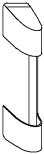 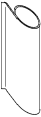 ЦветЦветВерхВерхНизНизНизНизЦветЦветРамаСтворкаРамаРамаСтворкаСтворкаЦветЦветРамаСтворкаКороткаяДлиннаяСтворкаСтворкаБелыйБелый420833546694174241743правая41740БелыйБелый420833546694174241743левая41741Светлая бронзаСветлая бронза420973546704176241752правая41764Светлая бронзаСветлая бронза420973546704176241752левая41770Золото глянцЗолото глянц420983546714176341760правая41769Золото глянцЗолото глянц420983546714176341760левая41771ТитанТитан420993546724204842057правая42063ТитанТитан420993546724204842057левая42060ШампаньШампань421033546734204942058правая42064ШампаньШампань421033546734204942058левая42061СереброСеребро437613546744356643567правая43564СереброСеребро437613546744356643567левая43565ХромХром442433546764424144242правая44239ХромХром442433546764424144242левая44240КоричневыйКоричневый421893546754219542208правая42599КоричневыйКоричневый421893546754219542208левая42598Без декоративных накладок (пылезащитный вкладыш)Без декоративных накладок (пылезащитный вкладыш)Без декоративных накладок (пылезащитный вкладыш)Без декоративных накладок (пылезащитный вкладыш)Без декоративных накладок (пылезащитный вкладыш)Без декоративных накладок (пылезащитный вкладыш)Без декоративных накладок (пылезащитный вкладыш)43701Для AS петельДля AS петельДля AS петельДля AS петельДля AS петельДля AS петельДля AS петельДля AS петель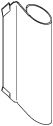 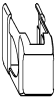 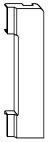 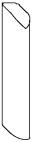 ЦветЦветВерхВерхНизНизНизНизЦветЦветРамаСтворкаРамаРамаРамаСтворкаЦветЦветРамаСтворкаКороткаяДлиннаяСтворкаБелыйБелый420834208441742правая4362243587БелыйБелый420834208441742левая4362343588Светлая бронзаСветлая бронза420974210541762правая4372743590Светлая бронзаСветлая бронза420974210541762левая4372843601Золото глянцЗолото глянц420984210641763правая4372943591Золото глянцЗолото глянц420984210641763левая4373043602ТитанТитан420994210742048правая4373143592ТитанТитан420994210742048левая4373243603ШампаньШампань421034210842049правая4373343593ШампаньШампань421034210842049левая4373443604КоричневыйКоричневый421894219242195правая4373543595КоричневыйКоричневый421894219242195левая4373643606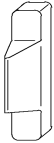 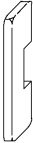 Для накладного среднего прижимаДля накладного среднего прижимаДля накладного среднего прижимаДля накладного среднего прижимаДля накладного среднего прижимаДля накладного среднего прижимаДля накладного среднего прижимаДля накладного среднего прижимаЦветЦветСтворкаСтворкаСтворкаРамаРамаРамаБелыйБелый413394133941339413424134241342Светлая бронзаСветлая бронза415824158241582415834158341583Золото глянцЗолото глянц405534055340553405514055140551ТитанТитан407574075740757407564075640756ШампаньШампань416994169941699417014170141701СереброСеребро435684356843568435694356943569КоричневыйКоричневый413404134041340413434134341343АртикулСредние прижимы52389Накладной уриверсальный (А)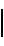 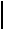 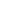 55028Накладной для деревянных окон с уплотнением по наплаву (A)52467Скрытый (рамная часть, см. лист "Ответные планки") (B)220219Новый скрытый 9мм (рамная часть, см. лист "Ответные планки") (B)94185Новый скрытый 13мм  (Thyssen - 97540)   (рамная часть, см. лист "Ответные планки") (B)Серебро                            Фрамужные петли.52321Регулируемая универсальная (A)94030Нерегулируемая для пластиковых профилей (B)52468Нерегулируемая для деревянных профилей (B)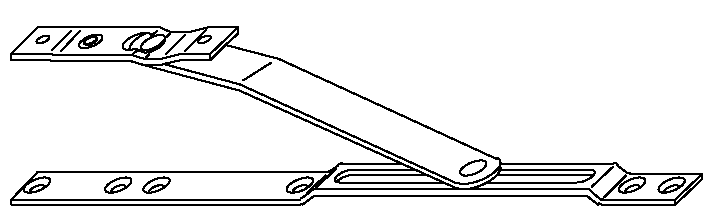 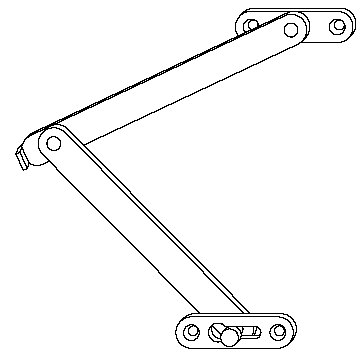 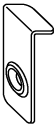 Серебро                   Ножницы фрамужные.                                   Ножницы фрамужные.                52469Нагрузка 30 кг (A)Нагрузка 30 кг (A)101548Нагрузка 80 кг Нагрузка 80 кг 11027Ножницы фрамужные усиленные, длина 250 мм (B)Ножницы фрамужные усиленные, длина 250 мм (B)54556Основной запор с фрамужными ножницами FFH=650-1000 (С)Основной запор с фрамужными ножницами FFH=650-1000 (С)54557Основной запор с фрамужными ножницами FFH=1001-1300 (С)Основной запор с фрамужными ножницами FFH=1001-1300 (С)54558Основной запор с фрамужными ножницами FFH=1301-1700 (С) с доп.ножницамиОсновной запор с фрамужными ножницами FFH=1301-1700 (С) с доп.ножницами54559Основной запор удлиняемый с фрамужными ножницами FFH=500-1250 (D)Основной запор удлиняемый с фрамужными ножницами FFH=500-1250 (D)55277Ответная планка фрамужных ножниц 54559 для EUROFALZ 18MMОтветная планка фрамужных ножниц 54559 для EUROFALZ 18MM